Publicado en Madrid el 07/03/2017 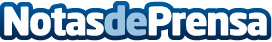 Carlin repite experiencia en la Feria Internacional de Franquicias de MéxicoEl objetivo prioritario de Carlin en esta feria es firmar un Master Franquicia en MéxicoDatos de contacto:Nuria RabadánNota de prensa publicada en: https://www.notasdeprensa.es/carlin-repite-experiencia-en-la-feria Categorias: Internacional Franquicias Comunicación Emprendedores Eventos Universidades http://www.notasdeprensa.es